Washington State Authorized School Bus Driver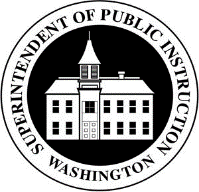 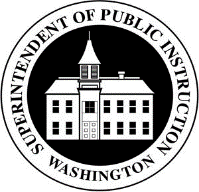 Diabetes Exemption Program Licensed Physician Evaluation SectionDriver InformationLast Name: 		First Name: 		MI:		 	 Address: 	City:  		State: 		 ZIP code: 	DOB (MM/DD/YYYY): _______ / _______ / ________This individual is applying for a Washington State school bus driver diabetes exemption to be able to take insulin while operating a school bus in Washington State.  Part of the application process is an evaluation by a licensed physician to determine if the individual has any medical problems related to diabetes that might impair safe driving. PLEASE CHECK/FILL IN REQUESTED INFORMATION.I am a licensed physician.	If not, do not continue your assessment. Applicants must be evaluated by a licensed physician.Office telephone number: (______)   _____ - _________Office fax number: (______)   _____ - _________Date of examination (MM/DD/YYYY): _______ / _______ / ________I am familiar with the patient’s medical history for the past five years through a records review, treating the patient, or consultation with the treating physician.(check one)	YES		NO	A review of the applicant’s five-year medical history is required. If the history is not available, please state the reason.Driver’s Last Name:      		Driver’s First Name:      	Date of initial diagnosis of diabetes mellitus: 	Treatment for diabetes mellitus prior to insulin use:	None 	Diet		Oral agent	Insulin Usage:Date insulin use began: 	Type of insulin(s) and current dosage now used: 	If patient uses insulin pump, current average daily dose: 	Length of time on current dose: 	Please use the Federal Motor Carrier Safety Administration’s (FMCSA) definition of a severe hypoglycemic reaction, as one that results in:Seizure, orLoss of consciousness, orRequiring assistance of another person, orPeriod of impaired cognitive function that occurred without warning.In the last five years, while being treated for diabetes, has the patient had recurrent (two or more) severe hypoglycemic episodes?	YES		 NO	In the last 12 months, while being treated for diabetes, has the patient had a severe hypoglycemic episode?					YES		NO		(If no, proceed to #9 below)If yes, provide information on each hypoglycemic episode:Date(s): 	Include additional information about each episode including symptoms of hypoglycemic reaction, treatment, and suspected cause:Was the patient hospitalized?      	YES		NO	If yes, provide brief summary of hospitalization:Has the patient’s treatment regimen changed since the last hypoglycemic episode?	YES		NO	Briefly explain changes:Driver’s Last Name:      		Driver’s First Name:      	Additional Information or History (If none, write none.):List all medications including those taken related to the treatment of diabetes:Name of Medication 	      Dose 		Reason for Taking the MedicationIn your medical opinion, does any one of the listed medications have the potential to compromise the driver’s ability to operate a school bus safely?  YES		 NO	If yes, which medication(s): 	Associated Medical Conditions (please check yes or no):Renal Disease 	Renal insufficiency		YES		 NO		Proteinuria				YES		 NO		Nephrotic Syndrome		YES		 NO	Cardiovascular	Coronary artery disease		YES		 NO	Disease 	Hypertension			YES		 NO		Transient ischemic attack	YES		 NO		Stroke				YES		 NO		Peripheral vascular disease	YES		 NO	Neurological Disease	Autonomic neuropathy		YES		 NO		(i.e., cardiovascular GI, GU)	Peripheral Neuropathy		YES		 NO		(Circle below)SensoryDecreased sensationLoss of vibratory senseLoss of position senseIf the applicant has been or is currently being treated for any of the above medical conditions, provide relevant additional information (consultation notes, special studies, follow-up reports, and hospital records).Driver’s Last Name:      		Driver’s First Name:      	Laboratory Reports/Stable Insulin Regimen:Background and criteria:The individual should have stable control and no risk of hypoglycemia and hyperglycemia while operating a school bus.30 day requirement: An individual diagnosed with diabetes mellitus who had been previously treated with oral medication, and who now requires insulin, should have at least a one-month period on insulin to establish stable control.60 day requirement: An individual newly diagnosed with diabetes mellitus, who is now starting insulin, should have at least a two-month period on insulin to establish stable control.Does this individual meet the appropriate waiting period required after initial insulin treatment? YES		 NO	If no, when will driver complete the waiting period?  Date:      	 	  Glycosylated hemoglobin A1c (A1c test) and blood glucose:Review of A1c test and blood glucose testing provides evidence of the driver’s ability to manage his/her diabetes mellitus and drive safely. Newly diagnosed and treated drivers are required to provide an A1c test within 30 days of the initial date of application (and after the 60 day requirement in 13 (A) is met).  Drivers with a long-term history must provide an A1c test every six months.Please provide a copy of the following:  Laboratory reports reflecting A1c test result(s), to include lab reference normal range.Do the results of the HbA1c indicate values less than 6.0 or greater than 9.5?YES		 NO	If yes, in your medical opinion, was the event incidental and not an indication of failure to control glucose levels?YES		 NO	Glucose Measurements (a driver should not have large fluctuations in blood glucose levels):I have reviewed the patient’s daily glucose monitoring logs while using insulin.YES		 NO	Does the patient have any large fluctuations that may impact safe driving?YES		 NO	Driver’s Last Name:      		Driver’s First Name:      	Note: The applicant must participate in a diabetes education program at least every three years to apply for and remain in the diabetes exemption program.15.	Since beginning insulin use, has the patient received education in the management of diabetes that includes diet, monitoring, recognition and treatment of hypoglycemia and hyperglycemia? 	  	YES		NO	If yes, please provide last education date (MM/YYYY): ______/_________I hereby certify that in my medical opinion, the applicant understands how to individually manage and monitor his/her diabetes mellitus.	YES		NO	I hereby certify that in my medical opinion, the applicant has demonstrated the ability and willingness to properly monitor and manage his/her diabetes mellitus.     					YES		NO	I hereby certify that in my medical opinion, the applicant’s medical condition allows them to safely operate a school bus, while using insulin for the control of diabetes mellitus. 			     	YES		NO	The following restrictions/conditions apply:  	Licensed Physician’s Identification: (please print)Last name: 		First Name: 	Medical license number: 		State of issue: 	Signature:  		Date: 			(Part B is valid for 24 months from the date the	physician signs this form.)